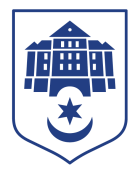 ТЕРНОПІЛЬСЬКА МІСЬКА РАДАПОСТІЙНА КОМІСІЯз питань місцевого самоврядування, законності, правопорядку, регламенту та депутатської діяльностіПротокол засідання комісії №10від 05.06.2023Всього членів комісії:	(2) Олег Климчук, Іван ЗіньПрисутні члени комісії: 	(2) Олег Климчук, Іван ЗіньКворум є. Засідання комісії правочинне. На комісію запрошені:Петро Гукалюк – начальник відділу взаємодії з правоохоронними органами, запобігання корупції та мобілізаційної роботи,Наталія Вихрущ – головний спеціаліст організаційного відділу ради управління організаційно-виконавчої роботи.Головуючий – голова комісії Олег КлимчукДепутати міської ради Олег Климчук, Іван Зінь, представники виконавчих органів ради Петро Гукалюк, Наталія Вихрущ брали участь в засіданні постійної комісії за допомогою електронних месенджерів, які не заборонені до використання в Україні.СЛУХАЛИ: Про затвердження порядку денного.ВИСТУПИВ: Олег Климчук, який запропонував сформувати порядок денний питанням «Про внесення змін у «Програму «Безпечна громада» на 2023-2024 роки».Результати голосування за затвердження порядку денного, враховуючи пропозицію Олега Климчука: За – 2, проти-0, утримались-0. Рішення прийнято. ВИРІШИЛИ:	Затвердити порядок денний комісії:Порядок денний засідання:1. Перше питання порядку денного.СЛУХАЛИ:	Про внесення змін у «Програму «Безпечна громада» на 2023-2024 роки»ДОПОВІДАВ: Петро ГукалюкВИСТУПИЛИ: Олег Климчук, Іван ЗіньРезультати голосування за проект рішення міської ради: За – 2, проти-0,  утримались-0. Рішення прийнято.ВИРІШИЛИ: Погодити проект рішення міської ради «Про внесення змін у «Програму «Безпечна громада» на 2023-2024 роки»».Голова комісії							Олег КЛИМЧУКСекретар комісії 							Іван  ЗІНЬ№п/пНазва проекту рішення1. Про внесення змін у «Програму «Безпечна громада» на 2023-2024 роки»